3.2 Exterior Angles of a TriangleThe exterior angle of a triangle can be found by extending the sides as seen here: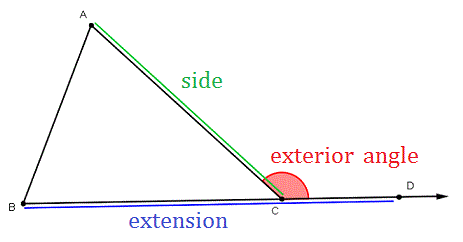 Here are the three rules involving exterior triangles that we need to do today’s lesson:Rule 1:The interior angle and exterior angle will add up to 180 degreesExample:Rule 2:Each exterior angle of a triangle is equal to the sum of the two opposite interior angles.Example:Rule 3:The sum of all 3 exterior angles of a triangle is 3600.Example: